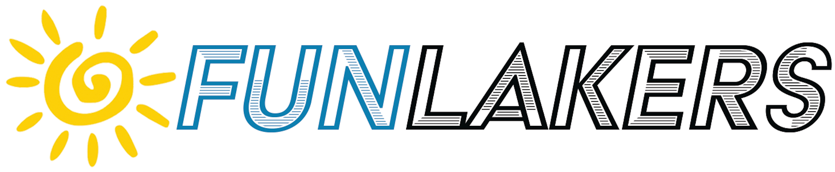 Membership ApplicationPlease print and complete this form and mail it with your annual dues to the address listed below. Fun Lakers Members ANNUAL DUESJan – Dec: $12 per person or $24 per coupleNew Members ONLY – if paying annual dues after October 1 – Dues will includeOctober, November, December and the next year’s membershipMake Checks Payable to: Fun Lakers ClubAmount Enclosed: $_______________ Check #______________	Return form and check to:	Colleen Ferris – Membership Chairperson	24446 S. Parkside Dr.	Sun Lakes, AZ 85248**Disclaimer – Fun Lakers of Sun Lakes will not be offering refunds. All dues are final and non-refundable Please Check one ---    	New Member              Renewing MemberPlease Check one ---    	New Member              Renewing MemberPlease Check one ---    	New Member              Renewing MemberMember(s)Last NameFirst Name1:2:Street AddressCity, State, ZipPhone(s)Email Address(es)Sun Lakes Community in which you reside – Circle OneCottonwood, Ironwood, Oakwood, Palo Verde, Sun Lakes CC (Phase 1), Sunbird or Other*Other Location:Sun Lakes Community in which you reside – Circle OneCottonwood, Ironwood, Oakwood, Palo Verde, Sun Lakes CC (Phase 1), Sunbird or Other*Other Location:Fulltime Resident	 Yes            No     May we list your name(s), address, phone number, email, and community in a member’s directory?Note: It will only be distributed to members only.    Yes             No      May we list your name(s), address, phone number, email, and community in a member’s directory?Note: It will only be distributed to members only.    Yes             No      May we list your name(s), address, phone number, email, and community in a member’s directory?Note: It will only be distributed to members only.    Yes             No      Volunteer – Yes             No      Our events are run by our active members volunteering*Community: If other – will you agree to volunteer for 2 or more events -  Yes           No   *Community: If other – do you live within 5 miles of Sun Lakes -                Yes          No    Volunteer – Yes             No      Our events are run by our active members volunteering*Community: If other – will you agree to volunteer for 2 or more events -  Yes           No   *Community: If other – do you live within 5 miles of Sun Lakes -                Yes          No    Volunteer – Yes             No      Our events are run by our active members volunteering*Community: If other – will you agree to volunteer for 2 or more events -  Yes           No   *Community: If other – do you live within 5 miles of Sun Lakes -                Yes          No    Solo Group – Yes           No        **Solo Group is a network of single people within the Fun Lakers of Sun Lakes Club that share social activities and form new friendshipsSolo Group – Yes           No        **Solo Group is a network of single people within the Fun Lakers of Sun Lakes Club that share social activities and form new friendshipsSolo Group – Yes           No        **Solo Group is a network of single people within the Fun Lakers of Sun Lakes Club that share social activities and form new friendships